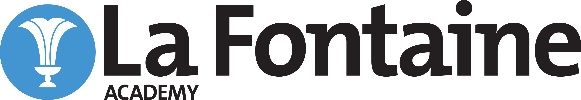 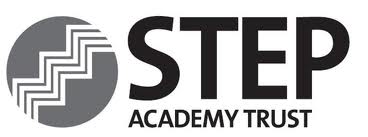 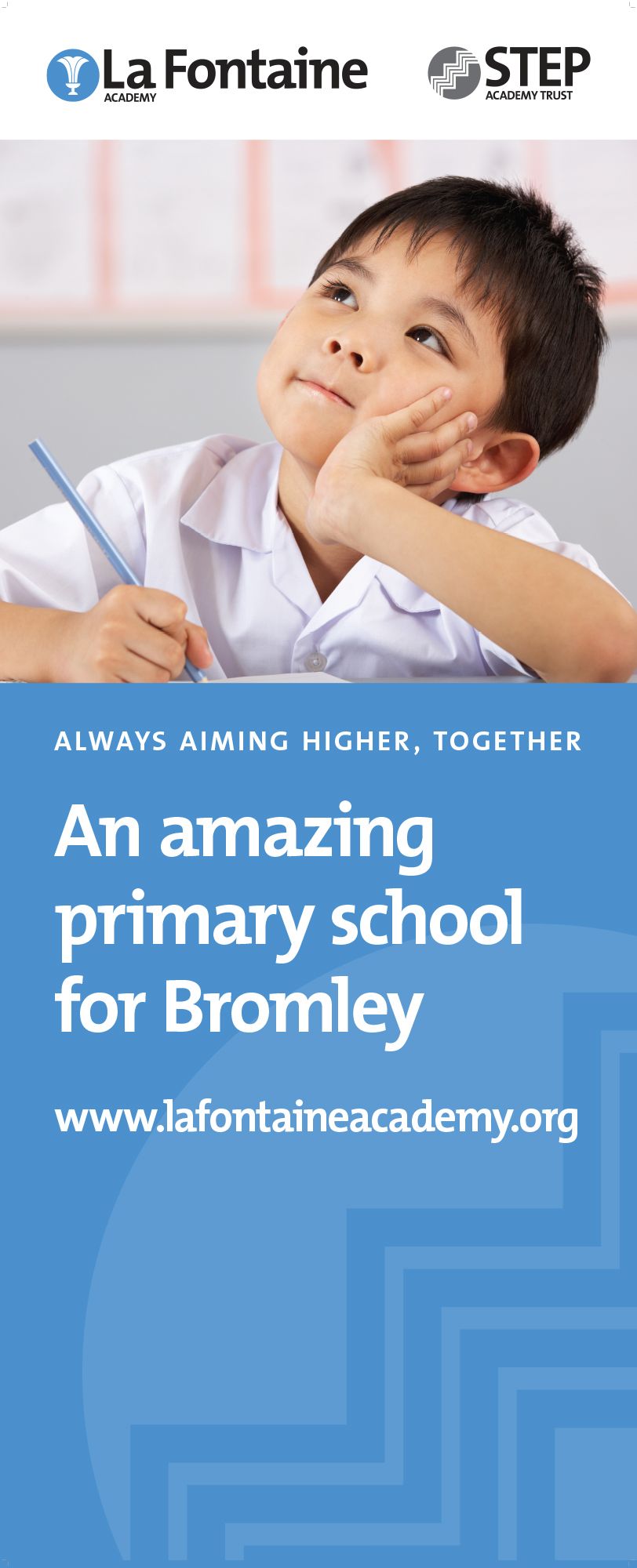 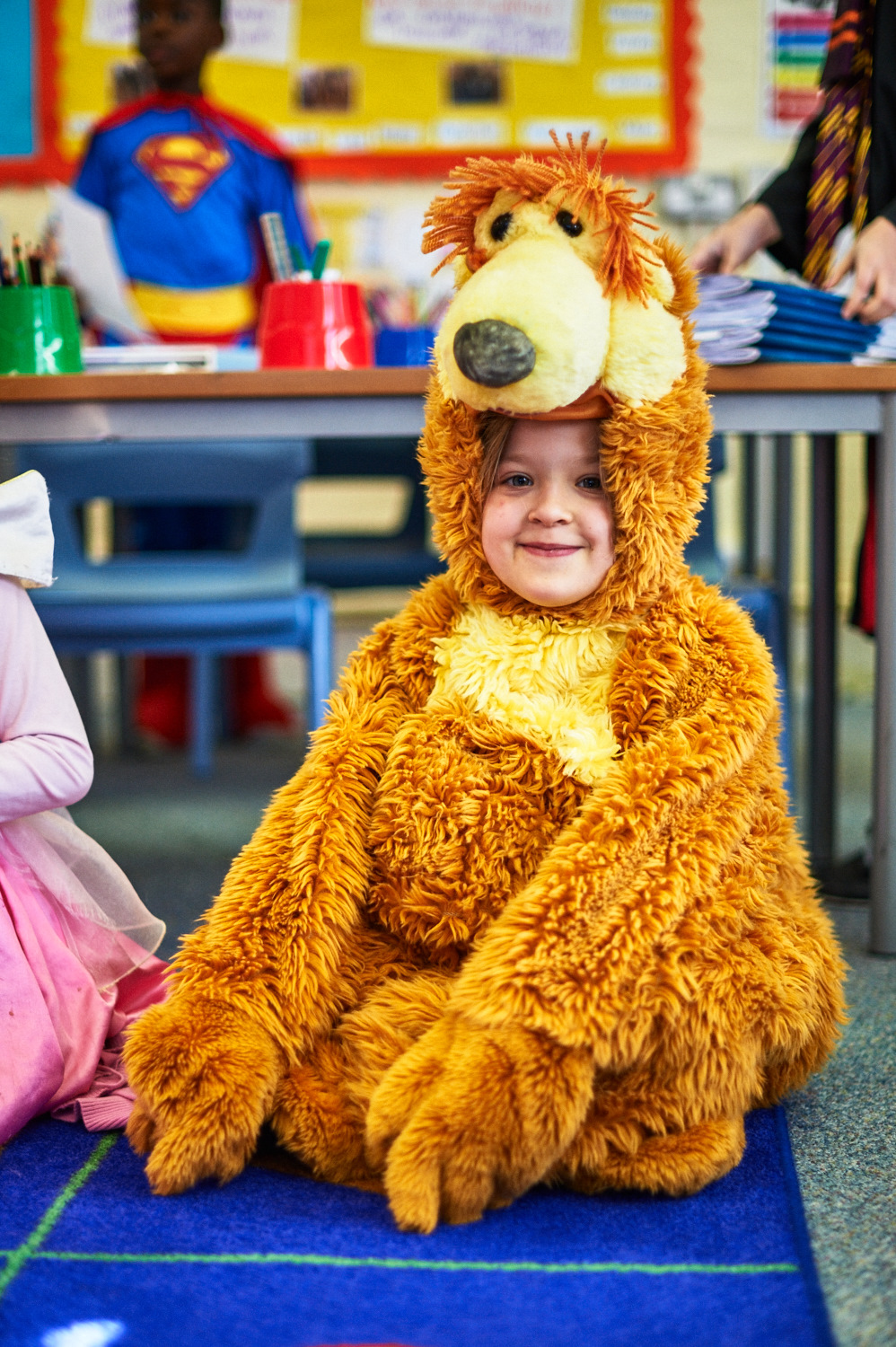 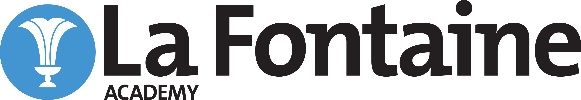 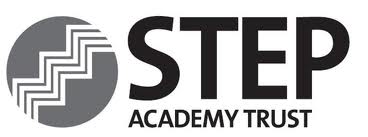 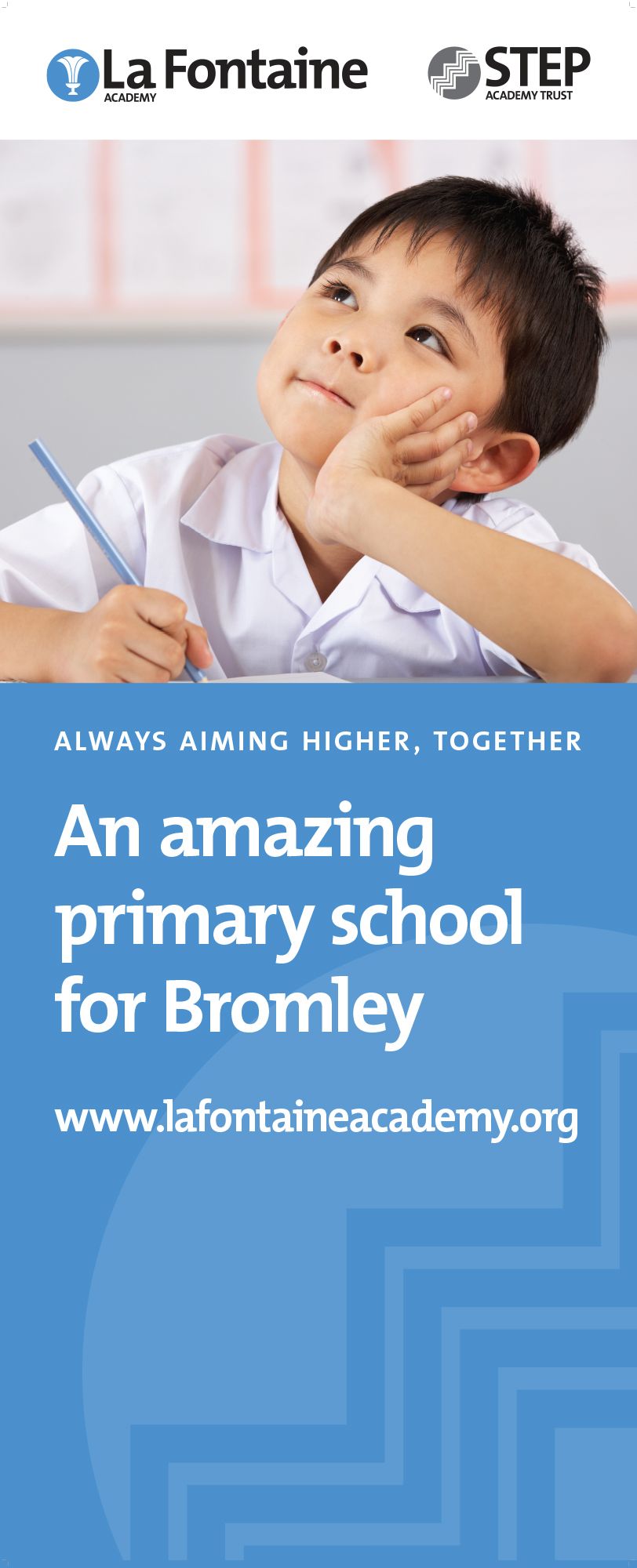 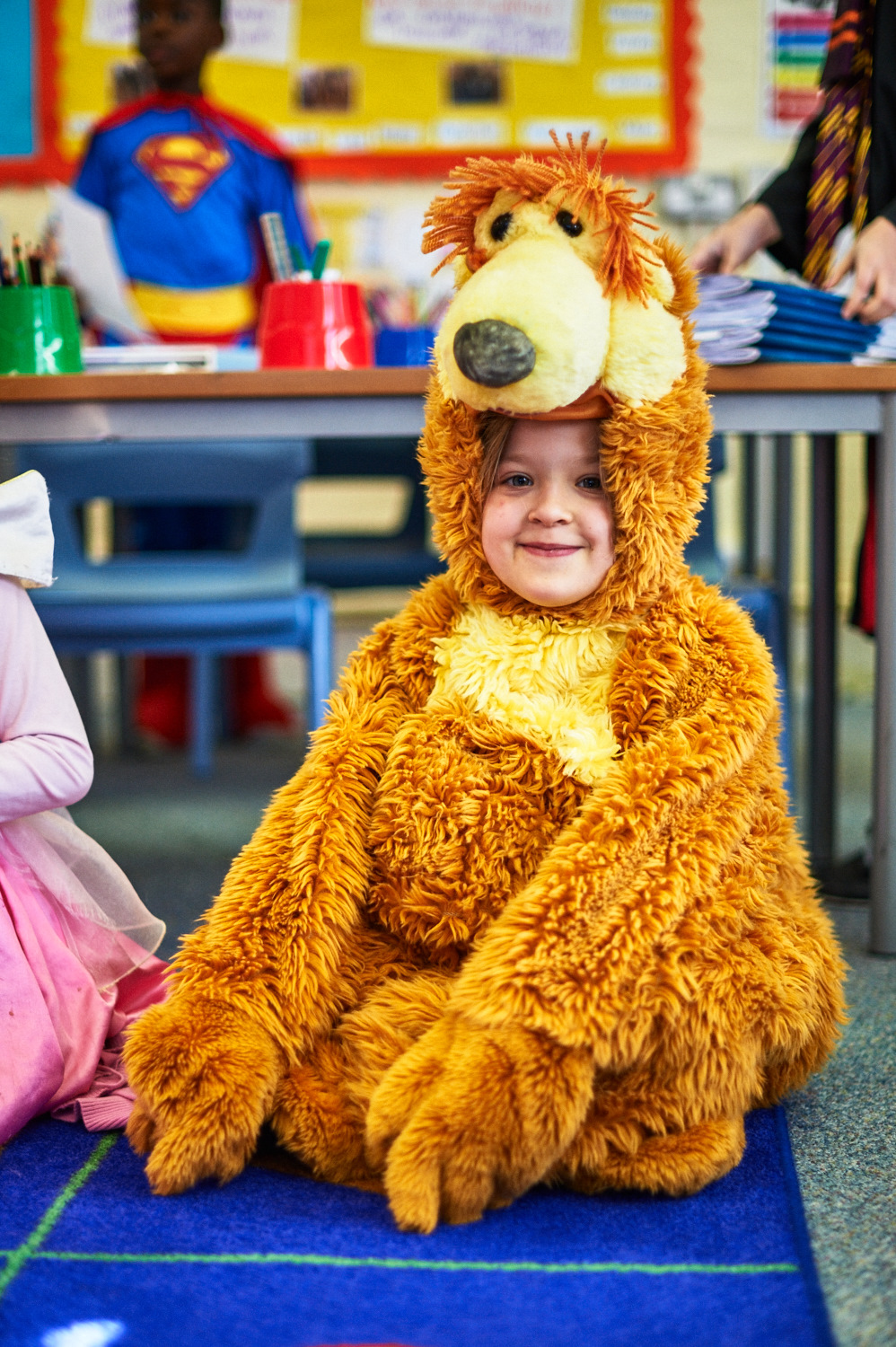 Staff Handbook2014-2015Contents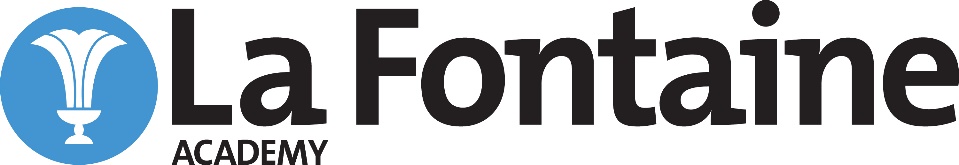 Prospective StaffAt La Fontaine Academy, you never stop learning; you’re part of STEP Academy Trust – a supportive network that’s leading the way in getting children to succeed academically while also enabling them to become leaders – and your work makes an impact on the community every day.As STEP Academy Trust grows to serve more children in varied communities, we need passionate teammates to join us and make their impact.Our Vision for our TeamAs a member of staff at La Fontaine Academy, you will be able to work with a great team of colleagues and design a truly inspirational curriculum which will enable our children to become confident and socially-minded 21st century citizens.Being part of our team, you will be able to use your creativity and shape the way our school will provide outstanding learning opportunities for our children.As our school grows over the next few years, you will always be supported in terms of your leadership and, if so you wish, you will be able to take on responsibilities in various areas of school life.Our vision is to create an outstanding team who will provide our children with the best education they deserve. We want every pupil at our school to succeed academically while also enabling them to grow as joyful individuals who will have the confidence to shape the world around them.Educational leadershipMembers of our team are involved in educational research and engage with current debates in terms of teaching and learning. We attempt to influence practices beyond our Academy and Academy Trust on, for instance, mastery teaching and values-driven education. To our minds, teaching is the greatest vocation in the world, and we are always seeking the best ideas to improve the way education works. As part of our vision, we are looking to create a team that will develop models of good practice in creative teaching and learning and language teaching in the UK. See some articles published by our team here: www.lafontaineacademy.org/curriculum. Staff development To achieve our aims, we need to recruit and support the very best staff. We believe in valuing all our staff and therefore take professional development very seriously. At all times in our school, every member of staff will be engaged in teaching and learning. All our staff must lead by example and demonstrate the behaviours and attitudes which are rooted in our values of Excellence, Respect, Collaboration, Responsibility, and Creativity. In return for their high level of commitment to enabling our children to reach the best outcomes, we will provide our staff with excellent opportunities for growth and development. We do not grade observations. We do not grade our teachers at all – neither for performance management, nor appraisal, nor pay, nor inspection. We believe that trusting our teachers with the autonomy to improve creates a strong, vibrant staff culture. We never make high-stakes, biannual judgements of teachers; we prefer continual, low-stakes feedback, practice and reflection.Family ethosMost of all, to join La Fontaine Academy is to become part of a family. Families rally round when times are tough. Families help each other out and are honest with each other. Every day, we eat a family lunch together with our pupils. We are always thinking hard about how we can become the best we can be for our colleagues, parents and pupils.Key benefits working for  Academy Trust includeAccess to a supportive network of teachers and school leaders working across 14 schools in South East London and East Sussex.Access to a strongly-established NQT programme.Possibility to undertake further studies (e.g. Masters, Ph.D., etc.) sponsored by STEP Academy Trust.Key PartnershipsFuture Leaders: a leadership programme that aims to raise the achievement of children, regardless of background, and to provide them with equal choices and opportunities in life.Teaching Leaders: an education charity focused on developing outstanding middle leaders.Mathematics Mastery: a programme based on tried and tested approaches used by the best teachers, departments and schools in the UK and abroad.Some of the books we base our work on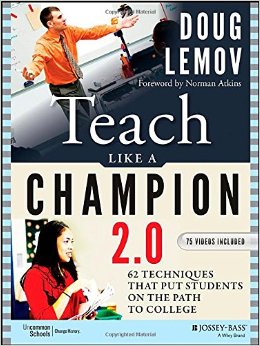 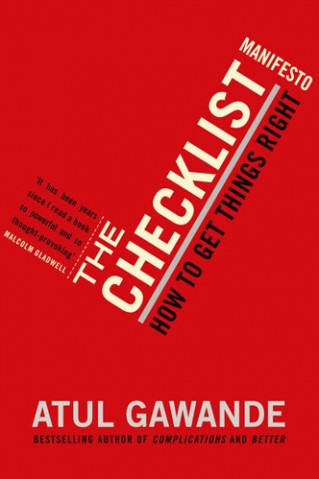 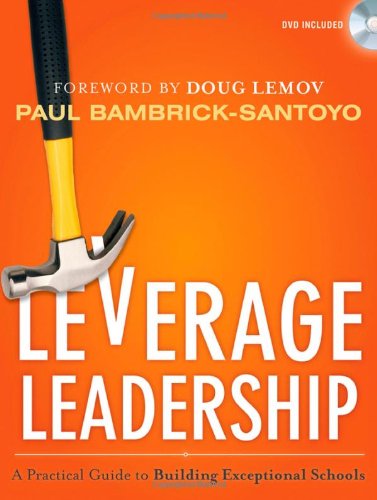 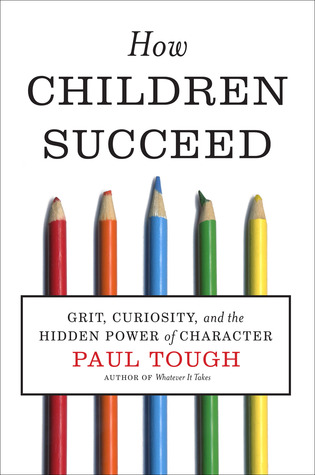 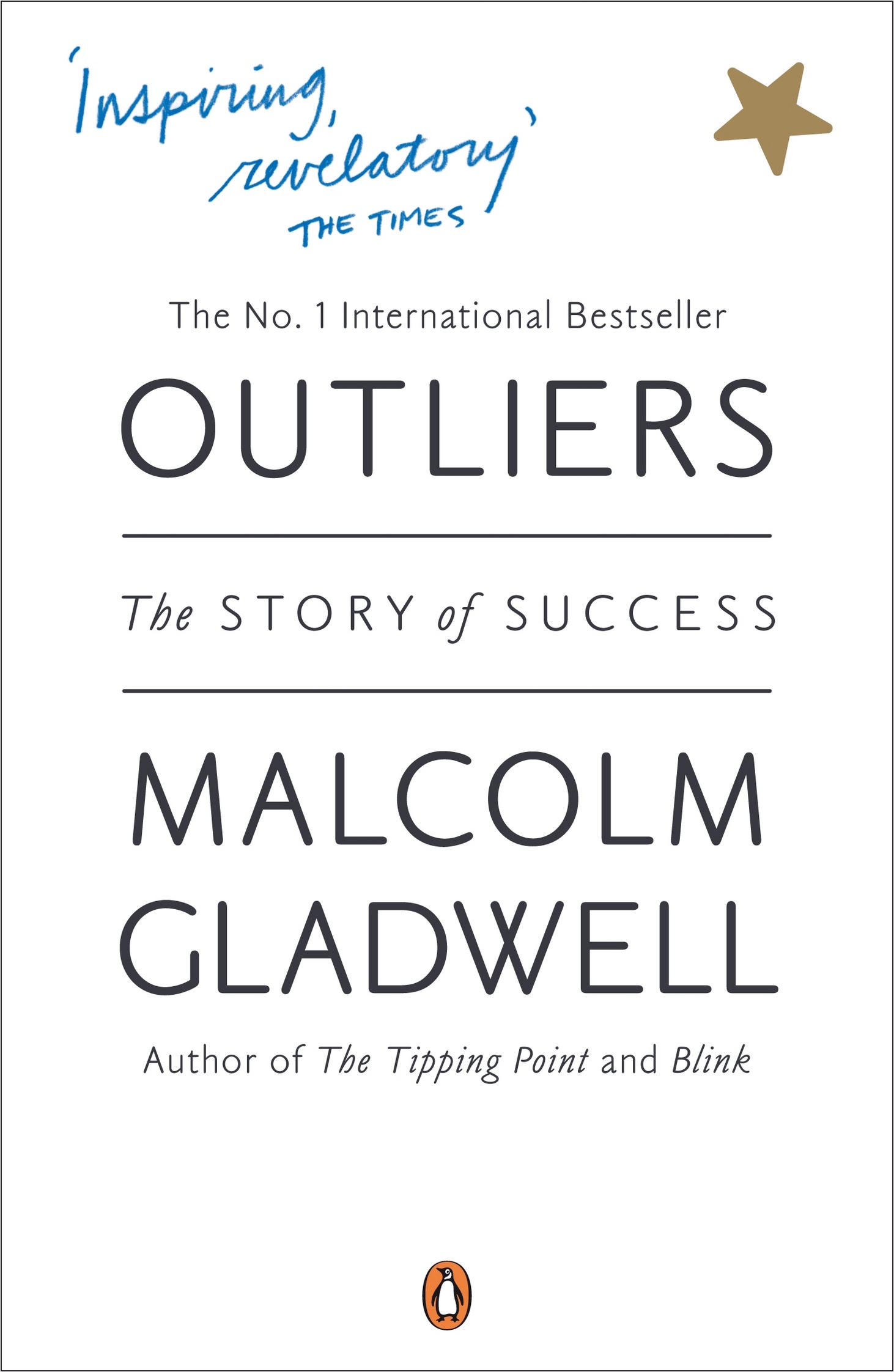 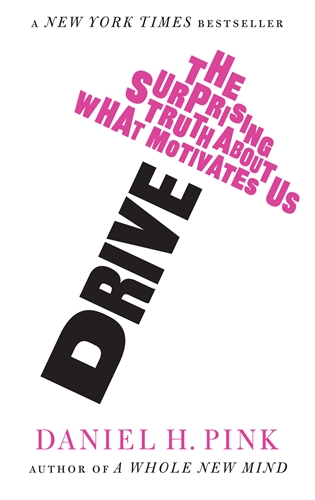 I am delighted that you are interested in applying for a position at La Fontaine Academy and I look forward to receiving your application.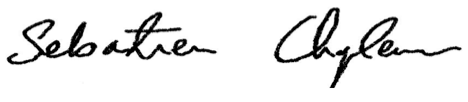 Dr Sebastien Chapleau, Founding Headteacher, La Fontaine Academy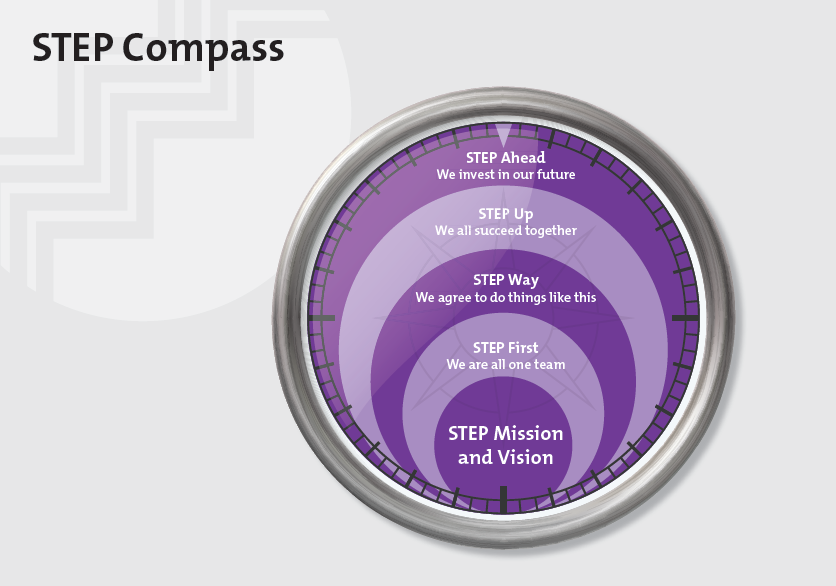 OUR VISION AND MISSIONAt the heart of the organisation is the “STEP Mission and Vision”. Everything derives from it. The four points of the STEP Compass extend out of our mission and vision. Point 1. “ First”Because the mission and vision are shared by all stakeholders, there is an acceptance that we are all one team, one family. Stakeholders must believe in STEP First.Point 2. “STEP Way”As a united team, it is right that we should agree to do certain things in a consistent way, the “STEP Way”. What goes into the STEP Way will be determined by a process of co-creation and review; however, once agreed, there is no opt-out.Point 3. “ Up”Given that STEP is a family none of its members - academies, groups or individuals - can be allowed to fall behind.  Up is the process by which “we all succeed together”, enabling additional support to be targeted according to identified need. Point 4. “ Ahead” Individually and collectively, we must ensure one eye remains firmly fixed on the future, anticipating and preparing for our next stage of development. This commitment ensures a strong focus on CPD and strategic planning. ETHOS AND CULTUREShared values Academy Trust promotes and cultivates shared values. These are the heartbeat of our organisation.Key values include:Passion — Working in education, we have the ability to profoundly change children’s lives; the stakes are incredibly high. Our aim should always be to provide for the pupils of our Academies what we would want for our own children.Urgency — The amount of time children spend in education is finite. We have a responsibility to ensure every moment a child is in a STEP  Academy must be spent productively. Once wasted, it is gone forever and cannot be given back.Positivity — Staff have a responsibility to be positive and supportive of each other. Negativity leads to low expectations and a culture where excuses are tolerated.Aspiration — Embodied in the Trust motto, “Striving Together for Excellence in Partnership,” all members of staff aim for excellence in their individual professional roles.Commitment — Staff are prepared to go the extra mile to provide the best possible education for their pupils. The interests of children are always placed ahead of those of staff.An important bi-product of PUPAC must be an enduring sense of dissatisfaction with the status quo. Whilst it is right that achievements are celebrated, the focus remains on the challenges ahead. PUPAC forms the basis of initial discussions with prospective employees of the STEP  Academies.OUR MOTTO‘Always aiming higher, together’OUR VALUESOur values will be the basis upon which we develop all our work at La Fontaine Academy.They are the following:ExcellenceRespectCollaborationResponsibilityCreativityWe expect our staff and children to constantly live out those values, being able to develop a sense of accountability and mutual responsibility across the school.The vision of La Fontaine Academy is founded on a commitment to outstanding education, engagement with local and global communities, and language teaching. We want our children to become citizens who can play an active role in 21st century society.OUR AIMSLa Fontaine Academy is an inclusive, non-denominational, primary school teaching children aged 4 to 11 in English and French. The school opened in Bromley in September 2014. Our school offers a unique service to parents and communities in Bromley which are underpinned by our beliefs in inclusiveness and academic excellence and the real value to children’s academic potential and life chances that arise from the learning of another language. All children are welcome at our school and we strive for a diverse intake, reflecting our local community. The school:delivers the English National Curriculum;focuses on maintaining high standards to secure outstanding assessment results linked to the English National Curriculum;focuses on academic excellence in English, mathematics, science, and French. We measure our success against national standards;provides pupils with an excellent preparation for secondary education;develops our pupils’ extraordinary cultural capital through a rich and broad curriculum and extensive community engagement. We understand education to include a deep understanding and appreciation of both British and world cultures as well as of the wide diversity of cultures and customs that make up contemporary life in Britain and beyond;promotes tolerance and cultural exchange, guiding children to become responsible citizens in later life;helps our children become rounded, happy and confident individuals and achieve their true academic potential in a friendly and disciplined school.STEP Zone LeaderAfter School ClubStart Date:		3rd September 2018Location: 		BromleyContract Term: 	PermanentContract Type: 	Term Time Only + INSET daysHours of work:	Afterschool club (Monday to Friday)3.15pm-7.00pm, 18hours 45minutes per weekSalary: 		Grade 3 Scale point 15-17  £774 per month / £9,292 per annum actual salary Closing Date:                Friday 13th July 2018 at noonFor application forms please see www.lafontaineacademy.org/jobs or alternatively email the office at office@lafontaineacademy.org.  Completed application forms should be returned to La Fontaine Academy via post or email careers@lafontaineacademy.org.La Fontaine Academy, which opened in September 2014, requires a Club Manager. Our school is inclusive, with the highest academic standards; we will take children from all backgrounds and give them the knowledge, skills and confidence to flourish. The happiness, well-being and success of our pupils is at the centre of everything we do.La Fontaine Academy is a member of Academy Trust and therefore seeks staff who believe in the Trust’s Core Values of:Passion — Working in education, we have the ability to profoundly change children’s lives; the stakes are incredibly high. Our aim should always be to provide for the pupils of our Academies what we would want for our own children.Urgency — The amount of time children spend in education is finite. We have a responsibility to ensure every moment a child is in a STEP Academy must be spent productively. Once wasted, it is gone forever and cannot be given back.Positivity — Staff have a responsibility to be positive and supportive of each other. Negativity leads to low expectations and a culture where excuses are tolerated.Aspiration — Embodied in the Trust motto, “Striving Together for Excellence in Partnership,” all members of staff aim for excellence in their individual professional roles.Commitment — Staff are prepared to go the extra mile to provide the best possible education for their pupils. The interests of children are always placed ahead of those of staff.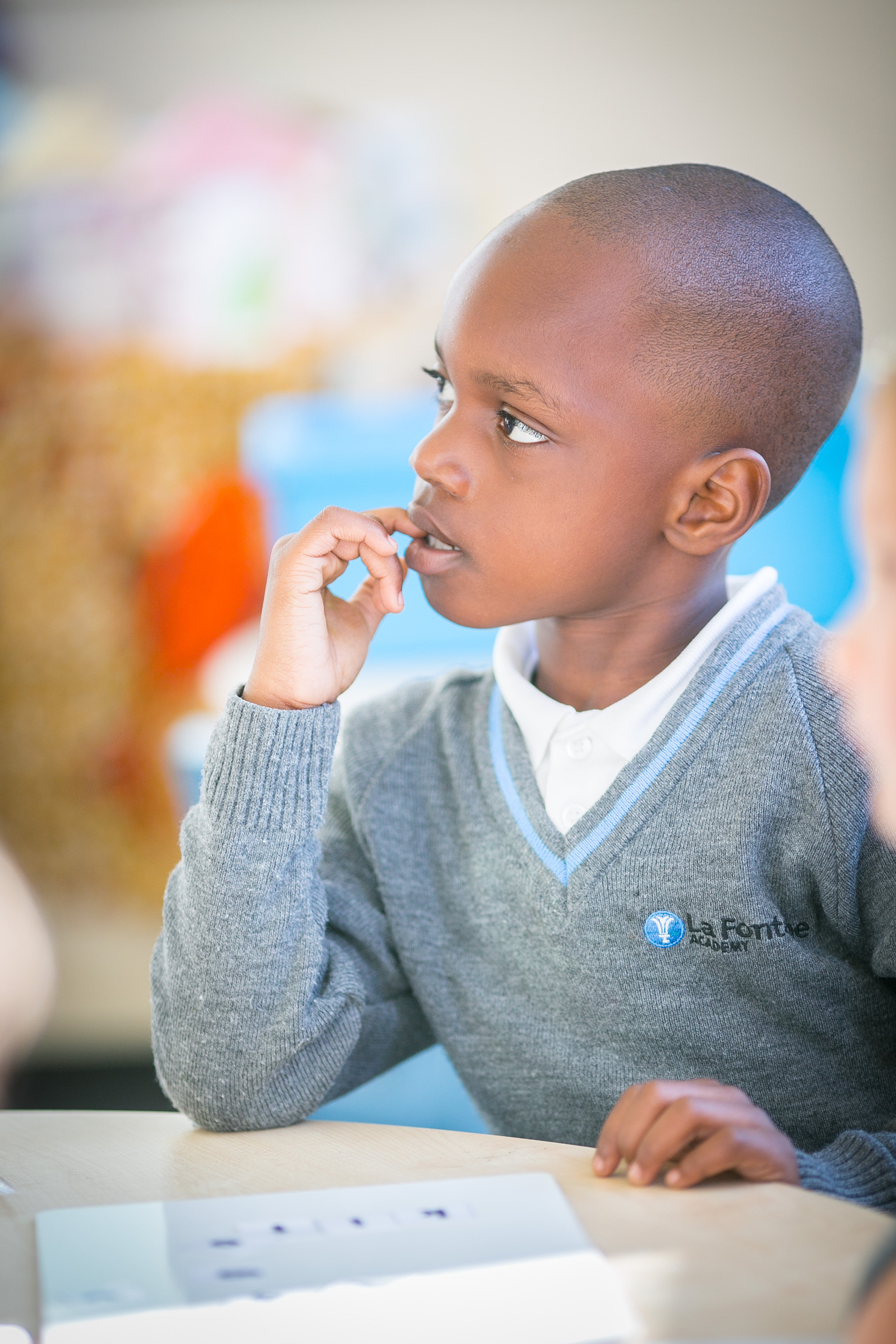 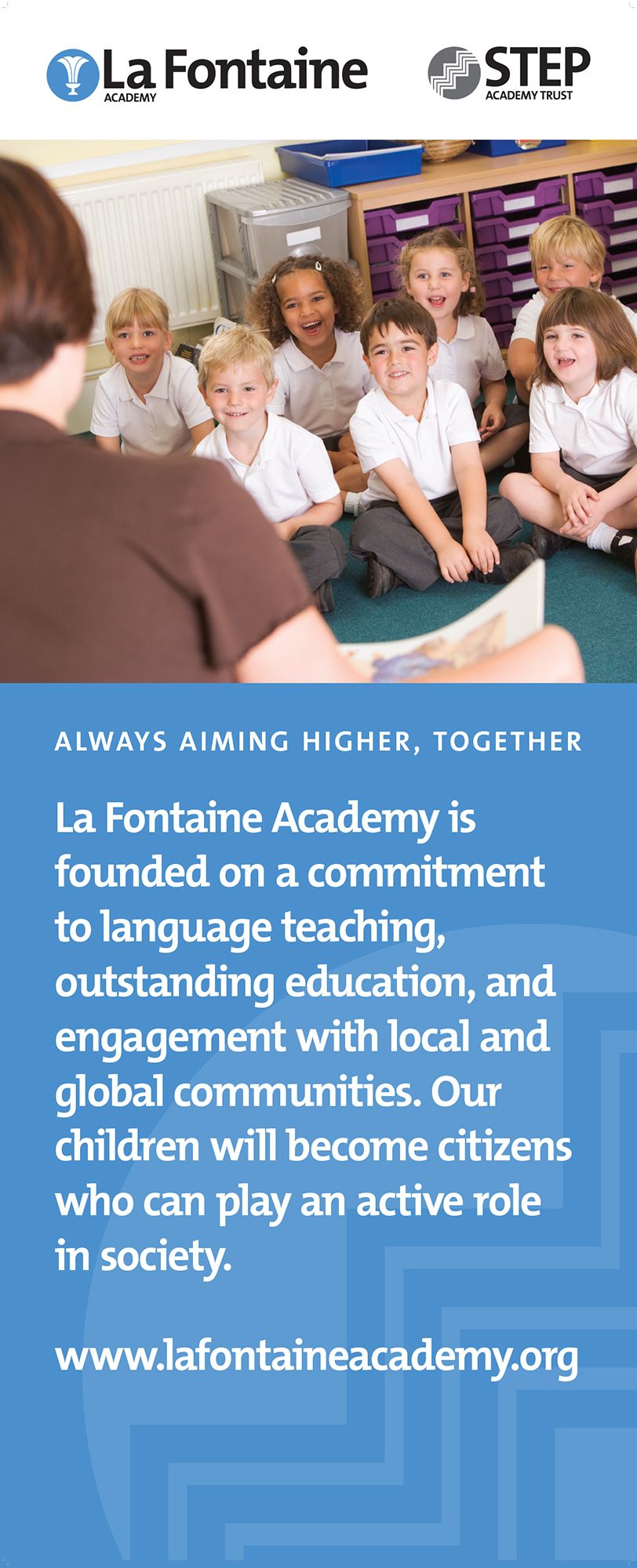 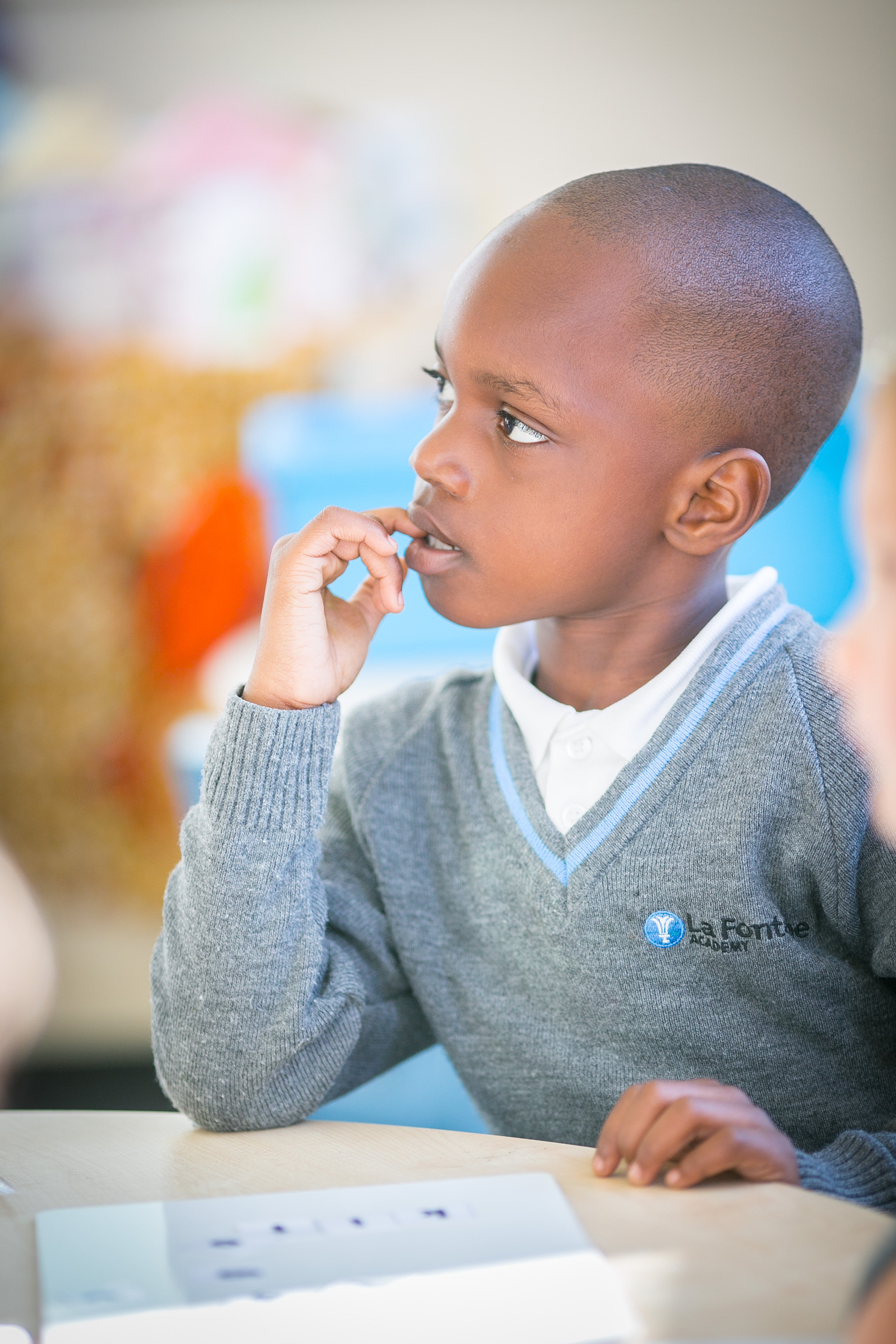 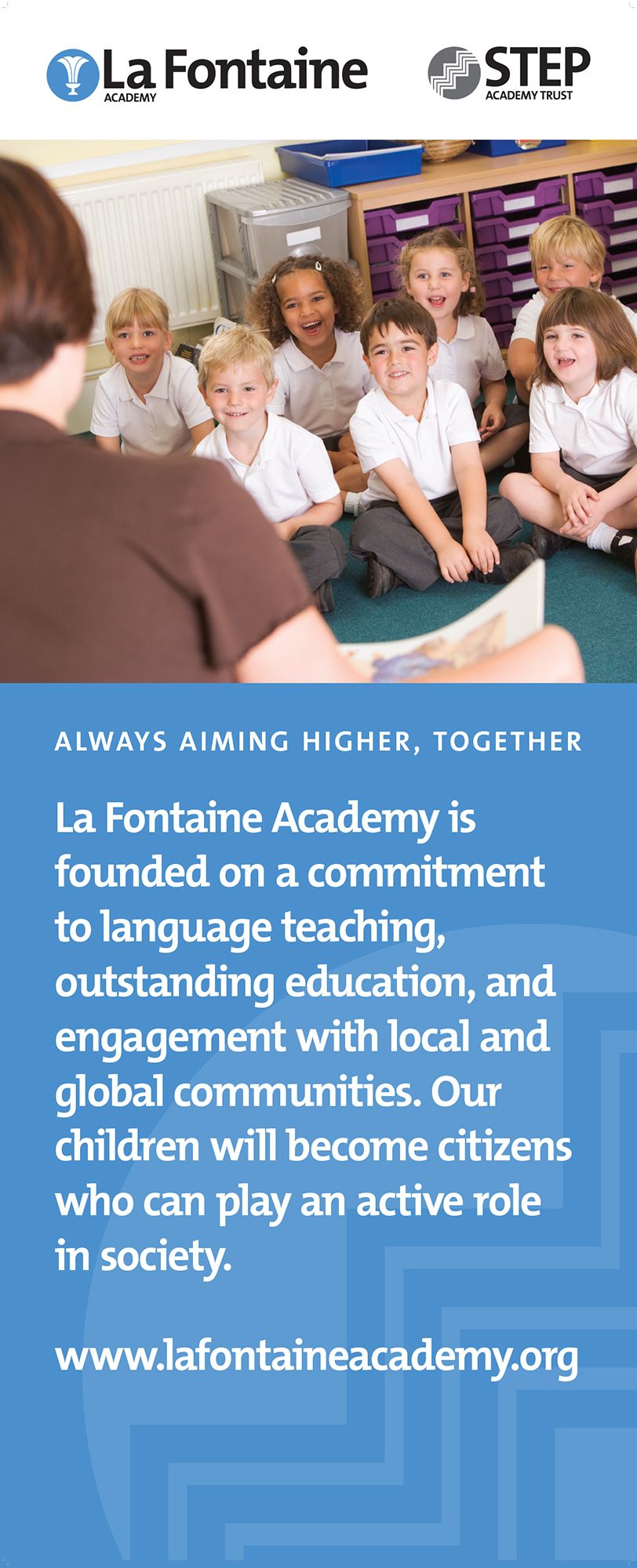 Job Title:STEP Zone LeaderGrade Range:Grade 3 – Scp 15-17Location:La Fontaine AcademyReports to:Head Teacher & School Business ManagerRole Purpose and Role Dimensions:Ensure there is a secure and welcoming facility to support, motivate and supervise pupils in eating their meal and play activities. Responsible for the health, safety, conduct and well-being of all pupils.Support and develop team, encouraging staff to contribute to the overall ethos/work/aims of the school.  Commitment to Diversity:As a member of the School Team to take individual and collective professional responsibility for championing the academy's diversity agenda and proactively implementing initiatives which secure equality of access and outcomes.  Also to commit to continually developing personal understanding of diversity.Key Internal Contacts:All staff and pupilsKey Areas for Decision Making:Purchasing of food and play materialsKey Accountabilities and Result Areas:Support for the SchoolKey Elements:This will involve:Purchasing of food items and play materials within agreed budget;Drawing up menus, preparing, supplying and providing refreshments to children in line with government food hygiene standards;Ensuring safe, creative, appropriate play opportunities in a safe and caring environment; Carrying out day to day administration, record keeping, ordering and purchasing material and equipment;Encouraging parental involvement and support of the club;Initiating close liaison with parents, carers, and other childcare and play related agencies;Arranging and attending meetings as appropriate;Understanding and adhering to the school’s policy on behaviour and child protection. Having an understanding of the National Standards and the ability to meet to them;Understanding children as individuals particularly the characteristics, needs and interests of each age group;Valuing each child’s backgrounds and experiences;Treating all children with sensitivity and fairness and respecting confidentiality.Managing and leading a team of after school club assistants in the effective organisation and operation of STEP Zone.Prepare, maintain and use resources required to meet requirements and assist pupils in their use.  Ensure the pupils are always supervised, arrive punctually to their classroom, and the area is tidied up each day.  Ensure the playground equipment is used and stored properly.Be punctual and reliable. Liaise with meals staff to ensure that systems are working effectively.  Support and develop team, encouraging staff to contribute to the overall ethos/work/aims of the school.  Reflect with team on successes and issues of concern.  Induct new staff in policies, procedures and as part of a team.  Chair fortnightly meetings with STEP Zone staff.  Cover absences.  Co-ordinate rotas and timetables.Keep up-to-date on-line records and an accurate register, ensuring the correct number of pupils are present.Provide detailed and regular feedback to teachers on pupils’ achievement, progress, problems etc.Attend and contribute to meetings held with parents to discuss any concerns.Promote good pupil behaviour, dealing promptly with conflict and incidents in line with established policy and encourage pupils to take responsibility for their own behaviour.Appreciate and support the role of other professionals.  Attend and participate in relevant meetings as required.  Participate in training and other learning activities and performance development as required.Be aware of and comply with policies and procedures relating to child protection, health, safety and security, confidentiality and data protection, reporting all concerns to an appropriate person.Key Accountabilities and Result Areas:Key Elements:Be aware of and support differences to ensure all pupils have equal access to opportunities to learn and develop.  To demonstrate an understanding of and a commitment to the Academy's Equal Opportunities policies and to the standards of customer care.Be responsible for own health and safety, as well as that of colleagues, pupils and the public. Employees should co-operate with management, follow established systems of work, use protective equipment where necessary and report defectives and hazards to management.Duties and responsibilities of the post may change over time as requirements and circumstances change.  The person in the post may also be required to carry out such other duties consistent with the grade from time to time.Support for PupilsThis will involve:Ensure that the meal/play arrangements comply with all school policies and provide a safe environment for pupils, including those with special needs.Support pupils in meal/play arrangements.  Administering first aid as necessary and ensuring the well-being of sick children;Ensure the practice of reading stories or playing games.  Ensure that pupils are safely delivered to parents and or named carers.Ensure that the pupils dry their hands.  Ensure that the pupils move through school quietly and behave in an orderly way in the dining hall.Ensure that pupils who have special dietary needs or whose parents have requested a packed lunch receive the correct meal.  Pour water for the pupils.  Ensure that pupils eat their meal in a socially acceptable way – talking quietly to pupils either side of them.Encourage pupils to be independent in clearing away after a meal. Teach the pupils to keep the floor clean.Establish constructive relationships with pupils and interact with them according to individual needs.  Promote the inclusion and acceptance of all pupils.  Ensure pupils are dressed appropriately for the weather (checking coats are fastened).Ensure that a system to go to the lavatory is operated, so that too many pupils are not using the toilets at any one time.  Make sure that toilets are used sensibly.Green StatementThis will involve:Seek opportunities for contributing to sustainable development of the borough, in accordance with the school’s Green Commitment. In particular, demonstrate good environmental practice (such as energy efficiency, use of sustainable materials, sustainable transport, recycling and waste reduction) in management of the service provision.Data ProtectionThis will involve:To be aware of the council’s responsibilities under the Data Protection Act 1984 for the security, accuracy and relevance of personal data held on such systems and ensure that all administrative and financial processes comply with this.To maintain client records and archive systems, in accordance with departmental procedure, policy and statutory requirements.Key Accountabilities and Result Areas:Key Elements:ConfidentialityThis will involve:You are expected to treat all information acquired through your employment, both formally and informally, in strict confidence.  There are strict rules and protocols defining employees’ access to and use of the school’s databases.  Any breach of these rules and protocols will be regarded as subject to disciplinary investigation.  There are internal procedures in place for employees to raise matters of concern regarding such issues as bad practice or mismanagement.
EqualitiesThis will involve:The school has a strong commitment to achieving equality of opportunity in its services to the community and in the employment of people. It expects all employees to understand, comply with and to promote its policies in their own work, to undertake any appropriate training and to challenge racism, prejudice and discrimination.Customer CareThis will involve:Able to demonstrate a commitment to the school’s ethos and policies.Health and SafetyThis will involve:Every employee is responsible for their own Health & Safety, as well as that of colleagues, service users and the public.  Employees should co-operate with management, follow established systems of work, use protective equipment where necessary and report defectives and hazards to management.  To contribute as an effective and collaborative member of the School TeamThis will involve:To participate in training to be able to demonstrate competence.To participate in first aid training as required.Participating in the ongoing development, implementation and monitoring of the service plans.Championing the professional integrity of the School service Supporting Customer Focus, Best Value and electronic management of processes.Actively sharing feedback on School policies and interventions Job Title: STEP Zone LeaderEssential knowledge:NVQ Level 3 or equivalent qualification or experienceUnderstanding of relevant polices/codes of practice and awareness of relevant legislation.Commitment to and understanding of Equal Opportunities.Basic understanding of child development and learning.Knowledge of food hygiene Essential skills and abilities:Good numeracy/literacy skills and communication skills.Computer literate.Confidence in dealing with young people, maintaining discipline, motivation and ensuring well being of children including acting on bullying.Ability to self-evaluate learning needs and actively seek learning opportunities.Ability to relate well to pupils and adults.Ability to maintain confidentiality at all times.Work constructively as part of a team, understanding classroom roles and responsibilities and your own position within these.Ability to prepare foodAbility to manage a small teamAbility to promote school when talking to visitors, colleagues and members of the community.Essential experience:Working with or caring for pupils of relevant age.Special conditions:Good time keeping and attendance.Special conditions:La Fontaine Academy and  STEP Academy Trust are committed to equality of opportunity and to safeguarding children; successful candidates will be subject to an enhanced Disclosure and Barring Service (DBS) check.